HOTĂRÂREA   NR.        /2022privind stabilirea taxelor pentru utilizarea temporară a locurilor publice de desfacere din piețele, târgurile și oboarele din Municipiul Hunedoara și pentru serviciile prestate de către Serviciul Public Administrația Piețelor Târgurilor și Oboarelor, precum și a tarifelor de închiriere pentru unele contracte de închiriere, potrivit unor clauze contractuale, pe anul 2023	Consiliul Local al Municipiului Hunedoara;	Având în vedere Referatul de aprobare al Primarului Municipiului Hunedoara nr.115106/28.11.2022 referitor la stabilirea taxelor pentru utilizarea temporară a locurilor publice de desfacere din piețele, târgurile și oboarele din Municipiul Hunedoara și pentru serviciile prestate de către Serviciul Public Administrația Piețelor Târgurilor și Oboarelor, precum și a tarifelor de închiriere pentru unele contracte de închiriere, potrivit unor clauze contractuale, pe anul 2023;	În temeiul prevederilor art. 484 și art. 486 din Legea nr. 227/2015 privind Codul fiscal, cu modificările și completările ulterioare, ale art. 15 din Hotărârea Guvernului nr.348/2004 privind exercitarea comerțului cu produse și servicii de piață în unele zone publice, cu modificările și completările ulterioare, ale art. 19 din Ordonanța Guvernului nr.71/2002 privind organizarea și funcționarea serviciilor publice de administrare a domeniului public și privat de interes local, cu modificările și completările ulterioare, ale art. 1777 și următoarele din Legea nr. 287/2009 privind Codul Civil, republicat, cu modificările și completările ulterioare, precum şi ale art. 27 și art. 30 din Legea nr.273/2006 privind finanţele publice locale, cu modificările şi completările ulterioare, şi ale art. 4 lit. b) și art. 7 din Legea nr. 52/2003 privind transparenţa decizională în administraţia publică, republicată, cu modificările și completările ulterioare,  precum și ale Hotărârii Consiliului local al Municipiului Hunedoara nr.495/2017 privind aprobarea Regulamentului de organizare și funcționare a Serviciului public Administrația piețelor, târgurilor si oboarelor din subordinea Consiliului Local al Municipiului Hunedoara, cu modificările și completările ulterioare;Dat fiind rata inflaţiei comunicată atât pe site-ul Ministerului Dezvoltării, Lucrărilor Publice şi Administraţiei http://www.dpfbl.mdrap.ro/rata_inflatiei.html cât și pe site-ul Ministerului Finanțelor https://mfinante.gov.ro/  pentru anul 2021 care este de 5,1%;În temeiul dispoziţiilor art. 129, alin. (1), alin.(2), lit. b), alin. (4), lit. c), alin. (14) şi art.139, art. 196 alin. (1) lit. a), din Ordonanţa de Urgenţă nr. 57/2019 privind Codul administrativ, cu modificările și completările ulterioare;H O T Ă R Ă Ș T E:	Art. 1 – Stabilește nivelul taxelor pentru utilizarea temporară a locurilor publice de desfacere din cadrul piețelor, târgurilor și oboarelor din Municipiul Hunedoara și pentru serviciile prestate de către Serviciul Public Administrația Piețelor Târgurilor și Oboarelor, pentru anul 2023, conform anexei nr. 1 care face parte integrantă din prezenta hotărâre.	Art. 2 - Stabilește tarifele de închiriere a bunurilor din cadrul piețelor, târgurilor și oboarelor din Municipiul Hunedoara, pentru anul 2023, pentru unele contracte de închiriere, potrivit unor clauze contractuale, conform anexei nr. 2 care face parte integrantă din prezenta hotărâre.Art. 3 - Se aprobă Procedura de stabilire şi încasare a taxelor pentru utilizarea temporară a locurilor publice de desfacere din cadrul piețelor, târgurilor și oboarelor din municipiul Hunedoara precum și de repartizare, organizare şi funcţionare a abonamentelor la agenţii economici din pieţele municipiului  Hunedoara, conform anexei nr. 3 care face parte integrantă din prezenta hotărâre.Art. 4 – Prezenta hotărâre intră în vigoare începând cu data de 1 ianuarie 2023.Art. 5 – Cu data intrării în vigoare a prezentei hotărâri se abrogă Hotărârea Consiliului local nr. 393/2021.Art. 6 – Prezenta hotărâre se poate contesta de cei interesaţi la instanţa competentă, în termen de 15 zile de la afișarea sau publicarea acesteia.Art. 7 – Hotărârea se comunică Prefectului judeţului Hunedoara, Primarului, Administratorului Public, Direcţiei economice, Direcției Patrimoniu, Serviciului Juridic, Administrație Publică locală, Biroului Comunicare, Promovare Imagine, Compartimentului Audit Intern, Biroului Informatică și tehnică de calcul, Serviciului Public Administrația Piețelor, Târgurilor și Oboarelor, Serviciului informaţii pentru cetăţeni şi relaţii publice, Monitorul Oficial Local, și se va publica pe site-ul Primăriei municipiului Hunedoara www.primariahunedoara.ro.INIȚIATOR,PRIMARDAN BOBOUȚANU  	  AVIZAT SECRETAR GENERAL,                                                                                          MILITON DĂNUȚ LASLĂUROMÂNIAJUDEŢUL HUNEDOARAMUNICIPIUL HUNEDOARACONSILIUL LOCAL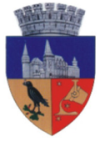 Proiect de HotărâreNr. 542/28.11.2022